June 6, 2014	In Re:	A-2014-2416127(SEE ATTACHED LIST)Application of Raiser – PA LLCCancellation Notice	This is to inform you of the following cancellation:Type:		Initial Call In Telephonic Prehearing ConferenceDate: 		July 10, 2014Time:		10:00 a.m.Presiding:	Administrative Law Judge Mary D. Long		Administrative Law Judge Jeffrey A. Watson	Please mark your records accordingly.c:	Judge Long	Judge Watson	Dawn Reitenbach	Calendar File	File RoomA-2014-2416127 – APPLICATION OF RASIER-PA, LLC, a wholly owned subsidiary of uber technologies, inc., FOR A CERTIFICATE OF PUBLIC CONVENIENCE TO OPERATE AN EXPERIMENTAL RIDE-SHARING NETWORK SERVICEKAREN O MOURY ESQUIREBUCHANAN INGERSOLL & ROONEY PC409 NORTH SECOND STREET SUITE 500HARRISBURG PA  17101-1357717.237.4820Representing Rasier-PA, LLCAccepts E-serviceDAVID W DONLEY ESQUIRE3361 STAFFORD STREETPITTSBURGH PA  15204-1441412.331.8998Representing JB Taxi LLC t/a County Taxi CabAccepts E-serviceMICHAEL S HENRY ESQUIRE2336 SOUTH BROAD STREETPHILADELPHIA PA  19145215.218.9800Representing:Concord Limousine, Inc.Executive Transportation, Inc. t/a Luxury SedanAccepts E-serviceSAMUEL R MARSHALL PRESIDENTTHE INSURANCE FEDERATION OF PENNSYLVANIA INC1600 MARKET STREET SUITE 1720PHILADELPHIA PA  19103215.665.0500Representing The Insurance Federation of Pennsylvania, Inc.RAY F MIDDLEMAN ESQUIREPAUL S GUARNIERI ESQUIREMALONE MIDDLEMAN PCWEXFORD PROFESSIONAL BUILDING III11676 PERRY HIGHWAY SUITE 3100WEXFORD PA  15090 724.934.6888Representing Pennsylvania Association for JusticeAccepts E-service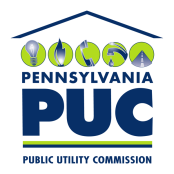  PUBLIC UTILITY COMMISSIONOffice of Administrative Law JudgeP.O. IN REPLY PLEASE REFER TO OUR FILE